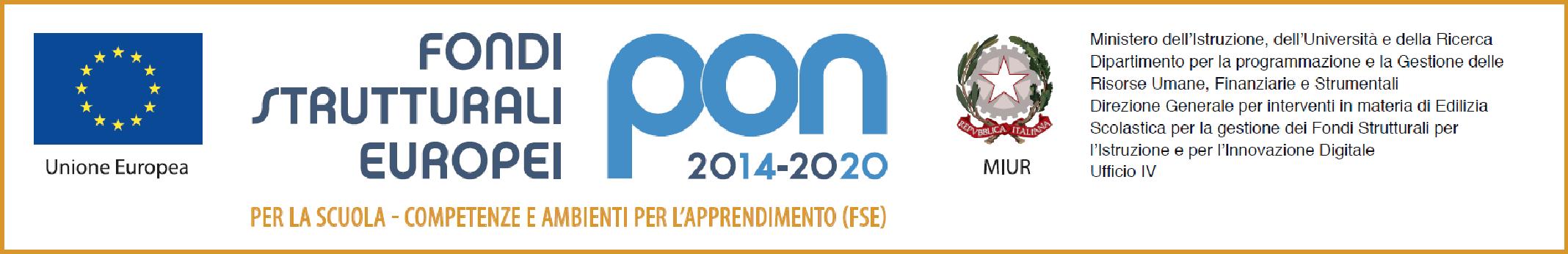 Allegato 2 Scheda di autovalutazione Oggetto: SCHEDA DI AUTOVALUTAZIONE SELEZIONE ESTERNA -  TUTOR SPORTIVO - – Programma Operativo Nazionale “Per la scuola, competenze e ambienti per l’apprendimento” 2014- 2020. Asse I – Istruzione – Fondo Sociale Europeo (FSE). Obiettivo Specifico 10.2 – Azione 10.2.2. sottoazione 10.2.2A “Competenze di base”. Avviso pubblico Prot. 1047 del 05/02/2018 – “Potenziamento del progetto nazionale “Sport di Classe” per la scuola primaria. Codice progetto 10.2.2A-FSEPON-SI-2018-725- CUP E97I18000790007.  Titolo del Progetto Danza Sportiva Modulo “A Scuola di Hip Hop”.TABELLA DI VALUTAZIONE DEI TITOLI ESPERTO ESTERNO -  Tutor Sportivo Verrà valutato solo il titolo superioreA parità di punteggio sarà data la preferenza al candidato più giovane di età.Data ______________						Firma ____________________Con l’Europa Investiamo nel vostro futuro!TITOLIINDICATORIPUNTEGGIPUNTEGGIO MASSIMO A cura del candidatoA cura della Commissione Titoli di studio (1)
Laurea magistrale attinente al modulo richiesto e/o laurea vecchio ordinamentoFino a 99 =  15 punti
Da 100 a 105 =20 punti
Da 106 a 110 =25  punti
110 e lode = 30 puntiMax 30 puntiTitoli di studio (1)
Laurea triennale attinente al modulo richiestoFino a 99 = 4 punti
Da 100 a 105 = 6 punti
Da 106 a 110 = 8 punti
110 e lode = 10 puntiMax 10 puntiTitoli di studio (1)
Diploma  (In assenza di laurea)2 puntiMax 2Altri titoli culturali
congruenti con la tipologia del moduloDottorato di ricerca Diploma di specializzazione biennale  post-laurea  Master universitario/ corso di perfezionamentodi almeno 1500 ore (60 CFU)2 punti2 punti1 puntoMax 5 puntiAltri titoli culturali
congruenti con la tipologia del moduloIscrizione albo/federazione/ente di promozione specifica       5 punti       5 punti Esperienze professionaliDocenza scuola primo ciclo attinente al modulo richiesto1 punto per ogni anno d’insegnamento 180 gg.Max 8 puntiEsperienze professionaliEsperienze lavorative utili e attinenti al modulo richiesto 0,5 punti per esperienza di almeno 20 ore (max 5 esperienze per anno) Max 5 puntiEsperienza di docenza nell’ambito di progetti Docenza in corsi di formazione rivolti ad alunni (ministeriali, regionali, FSE ) e attinenti al modulo richiesto 1 punto per ogni esperienza di docenza in corsi di formazione (almeno 25 ore)Max 10 puntiProposte relative all’intervento formativoIndicazione dettagliata del percorso formativo e degli obiettivi che si intendono perseguireCoerenza dell’intervento formativo con le finalità e le metodologie previste, adeguatezza di materiali didattici e strumenti proposti max punti 10;da 1 a 10 puntiCompetenze informatiche in particolare nell’uso del Web e Piattaforme on lineECDL, MOUS, CISCO, o altre certificazioni equipollenti2 punti per ogni certificazioneMax 10 puntiCompetenze informatiche in particolare nell’uso del Web e Piattaforme on lineConoscenza e uso della piattaforma GPUdichiarata nel curriculum, in relazione adattività documentate di Referente per lavalutazione/Facilitatore / Tutor  in Progetti PON-PORPunti 2 per ogni attività Max 10 puntiAltre competenze connesse al profiloPartecipazione a CORSI DI FORMAZIONE e/o AGGIORNAMENTO organizzati dalla Pubblica Amministrazione o da altri Enti Accreditati della durata di almeno 20 ore  attinenti al modulo richiesto.  0,5 punti per ogni esperienzaMax 5 puntiPUNTEGGIO TOTALE PUNTEGGIO TOTALE PUNTEGGIO TOTALE PUNTEGGIO TOTALE 